              СОГЛАСОВАНО              Информационно-методический центр              Кировского района Санкт-Петербурга              ________________С.И. Хазова              «____» _______________ 2023 г.УТВЕРЖДАЮОтдел образования администрацииКировского района Санкт-Петербурга___________________ Ю.В. Ступак«____» _______________ 2023 г.Ты стала вновь могучей и свободной, Страна моя!Но живы навсегда
В сокровищнице памяти народной
Войной испепеленные года.Анна Ахматова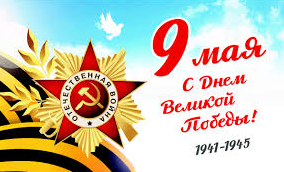 Ты стала вновь могучей и свободной, Страна моя!Но живы навсегда
В сокровищнице памяти народной
Войной испепеленные года.Анна АхматоваТы стала вновь могучей и свободной, Страна моя!Но живы навсегда
В сокровищнице памяти народной
Войной испепеленные года.Анна АхматоваТы стала вновь могучей и свободной, Страна моя!Но живы навсегда
В сокровищнице памяти народной
Войной испепеленные года.Анна АхматоваАдминистрацияКировского района Санкт-ПетербургаОтдел образованияИнформационно-методический центрКировского района Санкт-ПетербургаИнформационная страница (май 2023 года)Праздники Мая:1 мая – День Весны и Труда;6 мая – День раскраски;9 мая – День Победы в Великой Отечественной войне;12 мая – Международный день медсестры;13 мая – Всемирный день одуванчика;15 мая – Международный день семей;18 мая – Международный день музеев;23 мая – Всемирный день черепахи.АдминистрацияКировского района Санкт-ПетербургаОтдел образованияИнформационно-методический центрКировского района Санкт-ПетербургаИнформационная страница (май 2023 года)Праздники Мая:1 мая – День Весны и Труда;6 мая – День раскраски;9 мая – День Победы в Великой Отечественной войне;12 мая – Международный день медсестры;13 мая – Всемирный день одуванчика;15 мая – Международный день семей;18 мая – Международный день музеев;23 мая – Всемирный день черепахи.АдминистрацияКировского района Санкт-ПетербургаОтдел образованияИнформационно-методический центрКировского района Санкт-ПетербургаИнформационная страница (май 2023 года)Праздники Мая:1 мая – День Весны и Труда;6 мая – День раскраски;9 мая – День Победы в Великой Отечественной войне;12 мая – Международный день медсестры;13 мая – Всемирный день одуванчика;15 мая – Международный день семей;18 мая – Международный день музеев;23 мая – Всемирный день черепахи.АдминистрацияКировского района Санкт-ПетербургаОтдел образованияИнформационно-методический центрКировского района Санкт-ПетербургаИнформационная страница (май 2023 года)Праздники Мая:1 мая – День Весны и Труда;6 мая – День раскраски;9 мая – День Победы в Великой Отечественной войне;12 мая – Международный день медсестры;13 мая – Всемирный день одуванчика;15 мая – Международный день семей;18 мая – Международный день музеев;23 мая – Всемирный день черепахи.АдминистрацияКировского района Санкт-ПетербургаОтдел образованияИнформационно-методический центрКировского района Санкт-ПетербургаИнформационная страница (май 2023 года)Праздники Мая:1 мая – День Весны и Труда;6 мая – День раскраски;9 мая – День Победы в Великой Отечественной войне;12 мая – Международный день медсестры;13 мая – Всемирный день одуванчика;15 мая – Международный день семей;18 мая – Международный день музеев;23 мая – Всемирный день черепахи.АдминистрацияКировского района Санкт-ПетербургаОтдел образованияИнформационно-методический центрКировского района Санкт-ПетербургаИнформационная страница (май 2023 года)Праздники Мая:1 мая – День Весны и Труда;6 мая – День раскраски;9 мая – День Победы в Великой Отечественной войне;12 мая – Международный день медсестры;13 мая – Всемирный день одуванчика;15 мая – Международный день семей;18 мая – Международный день музеев;23 мая – Всемирный день черепахи.АдминистрацияКировского района Санкт-ПетербургаОтдел образованияИнформационно-методический центрКировского района Санкт-ПетербургаИнформационная страница (май 2023 года)Праздники Мая:1 мая – День Весны и Труда;6 мая – День раскраски;9 мая – День Победы в Великой Отечественной войне;12 мая – Международный день медсестры;13 мая – Всемирный день одуванчика;15 мая – Международный день семей;18 мая – Международный день музеев;23 мая – Всемирный день черепахи.Поздравляем с Днем Великой Победы! Поздравляем с Днем Великой Победы! Поздравляем с Днем Великой Победы! Поздравляем с Днем Великой Победы! Поздравляем с Днем Великой Победы! Поздравляем с Днем Великой Победы! Поздравляем с Днем Великой Победы! Поздравляем с Днем Великой Победы! Поздравляем с Днем Великой Победы! Поздравляем с Днем Великой Победы! Поздравляем с Днем Великой Победы! Содержание работыСодержание работыДатаДатаДатаВремяВремяМестоОтветственныйОтветственныйПовышение эффективности управления и оптимизация взаимодействия образовательных учрежденийПовышение эффективности управления и оптимизация взаимодействия образовательных учрежденийПовышение эффективности управления и оптимизация взаимодействия образовательных учрежденийПовышение эффективности управления и оптимизация взаимодействия образовательных учрежденийПовышение эффективности управления и оптимизация взаимодействия образовательных учрежденийПовышение эффективности управления и оптимизация взаимодействия образовательных учрежденийПовышение эффективности управления и оптимизация взаимодействия образовательных учрежденийПовышение эффективности управления и оптимизация взаимодействия образовательных учрежденийПовышение эффективности управления и оптимизация взаимодействия образовательных учрежденийПовышение эффективности управления и оптимизация взаимодействия образовательных учрежденийПовышение эффективности управления и оптимизация взаимодействия образовательных учрежденийПлан совместной работы ОО, ИМЦ и ДОУПлан совместной работы ОО, ИМЦ и ДОУПлан совместной работы ОО, ИМЦ и ДОУПлан совместной работы ОО, ИМЦ и ДОУПлан совместной работы ОО, ИМЦ и ДОУПлан совместной работы ОО, ИМЦ и ДОУПлан совместной работы ОО, ИМЦ и ДОУПлан совместной работы ОО, ИМЦ и ДОУПлан совместной работы ОО, ИМЦ и ДОУПлан совместной работы ОО, ИМЦ и ДОУПлан совместной работы ОО, ИМЦ и ДОУ1Мероприятия, посвященные 78-й годовщине Победы в Великой Отечественной войне           1941-1945 годовМероприятия, посвященные 78-й годовщине Победы в Великой Отечественной войне           1941-1945 годовв течение месяцав течение месяцав течение месяцав течение месяцаДОУДОУСавинова Е.Н.Савинова Е.Н.2Формирование заявок ОУ Кировского района на конкурсный отбор на присвоение статуса региональной инновационной площадкиФормирование заявок ОУ Кировского района на конкурсный отбор на присвоение статуса региональной инновационной площадкив течение месяца в соответствиис распоряжением Комитета по образованиюв течение месяца в соответствиис распоряжением Комитета по образованиюв течение месяца в соответствиис распоряжением Комитета по образованиюв течение месяца в соответствиис распоряжением Комитета по образованиюОУ районаОУ районаКоледа С.Э.Хазова С.И.Коледа С.Э.Хазова С.И.3Подготовка районного августовского педагогического советаПодготовка районного августовского педагогического советав течение месяцав течение месяцав течение месяцав течение месяцаООИМЦООИМЦСтупак Ю.В.Хазова С.И.Ступак Ю.В.Хазова С.И.4Подготовка аналитических материалов по итогам 2022-2023 учебного года по направлениям деятельности Подготовка аналитических материалов по итогам 2022-2023 учебного года по направлениям деятельности в течение месяцав течение месяцав течение месяцав течение месяцаИМЦИМЦСпециалисты ООСпециалисты ИМЦСпециалисты ООСпециалисты ИМЦ5Заседание Координационного советапо модернизации системы образования Кировского районаЗаседание Координационного советапо модернизации системы образования Кировского районабудет сообщено дополнительнобудет сообщено дополнительнобудет сообщено дополнительнобудет сообщено дополнительноИМЦИМЦПетренко И.В.Коледа С.Э.Петренко И.В.Коледа С.Э.Совещания и семинары заведующих ДОУСовещания и семинары заведующих ДОУСовещания и семинары заведующих ДОУСовещания и семинары заведующих ДОУСовещания и семинары заведующих ДОУСовещания и семинары заведующих ДОУСовещания и семинары заведующих ДОУСовещания и семинары заведующих ДОУСовещания и семинары заведующих ДОУСовещания и семинары заведующих ДОУСовещания и семинары заведующих ДОУ1Информационное совещание заведующих ДОУИнформационное совещание заведующих ДОУбудет сообщено дополнительнобудет сообщено дополнительнобудет сообщено дополнительнобудет сообщено дополнительнобудет сообщено дополнительнобудет сообщено дополнительноСавинова Е.Н.Савинова Е.Н.Совещания и семинары старших воспитателей ДОУСовещания и семинары старших воспитателей ДОУСовещания и семинары старших воспитателей ДОУСовещания и семинары старших воспитателей ДОУСовещания и семинары старших воспитателей ДОУСовещания и семинары старших воспитателей ДОУСовещания и семинары старших воспитателей ДОУСовещания и семинары старших воспитателей ДОУСовещания и семинары старших воспитателей ДОУСовещания и семинары старших воспитателей ДОУСовещания и семинары старших воспитателей ДОУ1Совещание для старших воспитателей  «Методическое искусство формирования профессионального мастерства педагогического коллектива ДОУ»18.0518.0518.0511.0011.00ИМЦИМЦИМЦСмолякова М.Г.Таланова Ю.О.Ярошеня Ж.А.2Тренинг для старших воспитателей «Мотивация педагогов к творческому и профессиональному росту»29.0529.0529.0514.00(по предварительной записи)14.00(по предварительной записи)ИМЦИМЦИМЦСмолякова М.Г.Епринцева Н.Г3Школа передового опыта «Здоровьеформирующая среда в ДОУ»26.0526.0526.0513.3013.30ИМЦИМЦИМЦЦыркина Л.Ф.ДОУ 7, 12, 44, 49, 58, 504Тренинг профессионального роста начинающих старших воспитателей «Организация  итогового педагогического совета»25.0525.0525.0513.3013.30ДОУ 39ДОУ 39ДОУ 39Цыркина  Л.Ф.Рожкова Г.Н.Шамрай Н.К.Оценка качества дошкольного образованияОценка качества дошкольного образованияОценка качества дошкольного образованияОценка качества дошкольного образованияОценка качества дошкольного образованияОценка качества дошкольного образованияОценка качества дошкольного образованияОценка качества дошкольного образованияОценка качества дошкольного образованияОценка качества дошкольного образованияОценка качества дошкольного образования1Заполнение карт самоанализа«Профиль качества»15.05-31.0515.05-31.0515.05-31.05в электронном форматев электронном форматев электронном форматев электронном форматев электронном форматеСмолякова М.Г.КонсультацииКонсультацииКонсультацииКонсультацииКонсультацииКонсультацииКонсультацииКонсультацииКонсультацииКонсультацииКонсультации1Консультации по вопросам регламентации деятельности учреждений образованияпонедельникпонедельникпонедельник14.00-18.0014.00-18.00ООООООСавинова Е.Н.2Индивидуальные консультации для старших воспитателей по вопросам воспитания и образования детей дошкольного возраставторникчетвергвторникчетвергвторникчетверг14.00-17.0011.00-13.0014.00-17.0011.00-13.00ИМЦИМЦИМЦЦыркина Л.Ф.2Индивидуальные консультации для старших воспитателей по вопросам воспитания и образования детей дошкольного возрастасредапятница(по согласованию)средапятница(по согласованию)средапятница(по согласованию)11.00-13.0014.00-16.0011.00-13.0014.00-16.00ИМЦИМЦИМЦСмолякова М.Г.Аттестация педагогических работниковАттестация педагогических работниковАттестация педагогических работниковАттестация педагогических работниковАттестация педагогических работниковАттестация педагогических работниковАттестация педагогических работниковАттестация педагогических работников1Индивидуальные консультации по аттестации педагогических работниковвторникчетвергвторникчетверг11.00-17.0014.00-17.0011.00-17.0014.00-17.00по предвари-тельной записи 753-79-37Сохина А.Х.2 Прием индивидуальных папоксредасредапо графикупо графикуСПБГБУ Центр аттестации и мониторингаСохина А.Х.Комиссия по комплектованию ОУ Кировского района Санкт-Петербурга, реализующих основную образовательную программу дошкольного образованияКомиссия по комплектованию ОУ Кировского района Санкт-Петербурга, реализующих основную образовательную программу дошкольного образованияКомиссия по комплектованию ОУ Кировского района Санкт-Петербурга, реализующих основную образовательную программу дошкольного образованияКомиссия по комплектованию ОУ Кировского района Санкт-Петербурга, реализующих основную образовательную программу дошкольного образованияКомиссия по комплектованию ОУ Кировского района Санкт-Петербурга, реализующих основную образовательную программу дошкольного образованияКомиссия по комплектованию ОУ Кировского района Санкт-Петербурга, реализующих основную образовательную программу дошкольного образованияКомиссия по комплектованию ОУ Кировского района Санкт-Петербурга, реализующих основную образовательную программу дошкольного образованияКомиссия по комплектованию ОУ Кировского района Санкт-Петербурга, реализующих основную образовательную программу дошкольного образования1Выдача направлений в дошкольные образовательные учреждениявторникчетвергвторникчетверг14.00-18.0010.00-13.0014.00-18.0010.00-13.00ИМЦСавинова Е.Н.ОРГАНИЗАЦИОННО-МЕТОДИЧЕСКОЕ СОПРОВОЖДЕНИЕ ПРОФЕССИОНАЛЬНЫХ И УЧЕНИЧЕСКИХ КОНКУРСОВОРГАНИЗАЦИОННО-МЕТОДИЧЕСКОЕ СОПРОВОЖДЕНИЕ ПРОФЕССИОНАЛЬНЫХ И УЧЕНИЧЕСКИХ КОНКУРСОВОРГАНИЗАЦИОННО-МЕТОДИЧЕСКОЕ СОПРОВОЖДЕНИЕ ПРОФЕССИОНАЛЬНЫХ И УЧЕНИЧЕСКИХ КОНКУРСОВОРГАНИЗАЦИОННО-МЕТОДИЧЕСКОЕ СОПРОВОЖДЕНИЕ ПРОФЕССИОНАЛЬНЫХ И УЧЕНИЧЕСКИХ КОНКУРСОВОРГАНИЗАЦИОННО-МЕТОДИЧЕСКОЕ СОПРОВОЖДЕНИЕ ПРОФЕССИОНАЛЬНЫХ И УЧЕНИЧЕСКИХ КОНКУРСОВОРГАНИЗАЦИОННО-МЕТОДИЧЕСКОЕ СОПРОВОЖДЕНИЕ ПРОФЕССИОНАЛЬНЫХ И УЧЕНИЧЕСКИХ КОНКУРСОВОРГАНИЗАЦИОННО-МЕТОДИЧЕСКОЕ СОПРОВОЖДЕНИЕ ПРОФЕССИОНАЛЬНЫХ И УЧЕНИЧЕСКИХ КОНКУРСОВОРГАНИЗАЦИОННО-МЕТОДИЧЕСКОЕ СОПРОВОЖДЕНИЕ ПРОФЕССИОНАЛЬНЫХ И УЧЕНИЧЕСКИХ КОНКУРСОВ1Прием отчетов об участии педагогов в конкурсах в 2022-2023 учебном годудо 22.05до 22.05https://forms.yandex.ru/u/64424a79f47e730109da7bc0/ https://forms.yandex.ru/u/64424a79f47e730109da7bc0/ https://forms.yandex.ru/u/64424a79f47e730109da7bc0/ Громовая М.А.2Прием методических разработок на районный этап городского конкурса «Уроки воспитания»до 10.05imc-gromovaya@mail.ruдо 10.05imc-gromovaya@mail.ruдо 10.05imc-gromovaya@mail.ruдо 10.05imc-gromovaya@mail.ruдо 10.05imc-gromovaya@mail.ruГромовая М.А.3Прием детских творческих работа на районный этап городского конкурса «Уроки воспитания» по номинациям «Исследование», «Литературное творчество» и «Фильмы и компьютерные презентации»до 10.05imc-gromovaya@mail.ru до 10.05imc-gromovaya@mail.ru до 10.05imc-gromovaya@mail.ru до 10.05imc-gromovaya@mail.ru до 10.05imc-gromovaya@mail.ru Громовая М.А.4Прием детских творческих работа на районный этап городского конкурса «Уроки правды и мира»по номинациям «Изобразительное искусство» и «Декоративно-прикладное творчество»10.0510.0510.00-17.3010.00-17.30ИМЦ (малый зал, 3 этаж)Громовая М.А.Конкурс педагогических достиженийКонкурс педагогических достиженийКонкурс педагогических достиженийКонкурс педагогических достиженийКонкурс педагогических достиженийКонкурс педагогических достиженийКонкурс педагогических достиженийКонкурс педагогических достижений1Прием заявок на участие в Конкурсе педагогических достижений в 2023-2024 учебном году (по всем номинациям)до 31.05 до 31.05 электронная регистрация по ссылке https://forms.yandex.ru/u/64423f6f068ff0007905af2e/электронная регистрация по ссылке https://forms.yandex.ru/u/64423f6f068ff0007905af2e/электронная регистрация по ссылке https://forms.yandex.ru/u/64423f6f068ff0007905af2e/Громовая М.А.ИНДИВИДУАЛЬНЫЙ ОБРАЗОВАТЕЛЬНЫЙ МАРШРУТ. АИС «КОНСТРУКТОР»ИНДИВИДУАЛЬНЫЙ ОБРАЗОВАТЕЛЬНЫЙ МАРШРУТ. АИС «КОНСТРУКТОР»ИНДИВИДУАЛЬНЫЙ ОБРАЗОВАТЕЛЬНЫЙ МАРШРУТ. АИС «КОНСТРУКТОР»ИНДИВИДУАЛЬНЫЙ ОБРАЗОВАТЕЛЬНЫЙ МАРШРУТ. АИС «КОНСТРУКТОР»ИНДИВИДУАЛЬНЫЙ ОБРАЗОВАТЕЛЬНЫЙ МАРШРУТ. АИС «КОНСТРУКТОР»ИНДИВИДУАЛЬНЫЙ ОБРАЗОВАТЕЛЬНЫЙ МАРШРУТ. АИС «КОНСТРУКТОР»ИНДИВИДУАЛЬНЫЙ ОБРАЗОВАТЕЛЬНЫЙ МАРШРУТ. АИС «КОНСТРУКТОР»ИНДИВИДУАЛЬНЫЙ ОБРАЗОВАТЕЛЬНЫЙ МАРШРУТ. АИС «КОНСТРУКТОР»1Консультации для педагоговпонедельникпонедельник15.00-17.0015.00-17.00ИМЦкаб.15Громовая М.А.ИННОВАЦИОННАЯ И ОПЫТНО-ЭКСПЕРИМЕНТАЛЬНАЯ РАБОТА ДОУКИРОВСКОГО РАЙОНАИННОВАЦИОННАЯ И ОПЫТНО-ЭКСПЕРИМЕНТАЛЬНАЯ РАБОТА ДОУКИРОВСКОГО РАЙОНАИННОВАЦИОННАЯ И ОПЫТНО-ЭКСПЕРИМЕНТАЛЬНАЯ РАБОТА ДОУКИРОВСКОГО РАЙОНАИННОВАЦИОННАЯ И ОПЫТНО-ЭКСПЕРИМЕНТАЛЬНАЯ РАБОТА ДОУКИРОВСКОГО РАЙОНАИННОВАЦИОННАЯ И ОПЫТНО-ЭКСПЕРИМЕНТАЛЬНАЯ РАБОТА ДОУКИРОВСКОГО РАЙОНАИННОВАЦИОННАЯ И ОПЫТНО-ЭКСПЕРИМЕНТАЛЬНАЯ РАБОТА ДОУКИРОВСКОГО РАЙОНАИННОВАЦИОННАЯ И ОПЫТНО-ЭКСПЕРИМЕНТАЛЬНАЯ РАБОТА ДОУКИРОВСКОГО РАЙОНАИННОВАЦИОННАЯ И ОПЫТНО-ЭКСПЕРИМЕНТАЛЬНАЯ РАБОТА ДОУКИРОВСКОГО РАЙОНА1Индивидуальные консультации по вопросам реализации в ОУ инновационной деятельностипо предварительной записиfedorchyknmc@mail.ru  по предварительной записиfedorchyknmc@mail.ru  по предварительной записиfedorchyknmc@mail.ru  по предварительной записиfedorchyknmc@mail.ru  ИМЦВанина Э.В.Федорчук О.Ф.2Тематическая консультация для ОУ и ДОУ района – участников конкурсного отбора по признанию образовательных учреждений региональными инновационными площадкамидата и время будутсообщеныдополнительнодата и время будутсообщеныдополнительнодата и время будутсообщеныдополнительнодата и время будутсообщеныдополнительноИМЦФедорчук О.Ф.3Индивидуальные консультационные встречи сОУ и ДОУ района – опорными площадками развития системы образования Кировского района Санкт-Петербурга (второй год работы). Обсуждение подготовки итоговых продуктов деятельности площадкипо отдельному графику (по согласованию)по отдельному графику (по согласованию)по отдельному графику (по согласованию)по отдельному графику (по согласованию)ИМЦФедорчук О.Ф.Ванина Э.В.ЗДОРОВЬЕСОЗИДАЮЩАЯ ДЕЯТЕЛЬНОСТЬ ДОУЗДОРОВЬЕСОЗИДАЮЩАЯ ДЕЯТЕЛЬНОСТЬ ДОУЗДОРОВЬЕСОЗИДАЮЩАЯ ДЕЯТЕЛЬНОСТЬ ДОУЗДОРОВЬЕСОЗИДАЮЩАЯ ДЕЯТЕЛЬНОСТЬ ДОУЗДОРОВЬЕСОЗИДАЮЩАЯ ДЕЯТЕЛЬНОСТЬ ДОУЗДОРОВЬЕСОЗИДАЮЩАЯ ДЕЯТЕЛЬНОСТЬ ДОУЗДОРОВЬЕСОЗИДАЮЩАЯ ДЕЯТЕЛЬНОСТЬ ДОУЗДОРОВЬЕСОЗИДАЮЩАЯ ДЕЯТЕЛЬНОСТЬ ДОУ1Индивидуальные консультации по вопросам реализации в ДОУ здоровьесозидающей деятельности по предварительной записиtvkot2010@mail.ruпо согласованиюпо согласованиюпо согласованиюпо согласованиюЦИК каб. 27Кот Т.В.2Индивидуальные консультации по вопросам участия ДОУ и педагогов районав конкурсном движении здоровьесозидающей направленности (по предварительной записиtvkot2010@mail.ru)по согласованиюпо согласованиюпо согласованиюпо согласованиюЦИК каб. 27Кот Т.В.3Районный семинар «Представление успешного опыта участия педагогов в дискуссии по проблеме здоровья в образовании: лучшие практики»12.0512.0513.00-15.0013.00-15.00ЦИК, каб. 28Кот Т.В.4Межрайонный семинар «Готовность педагогов к проектированию образовательного процесса для детей с ОВЗ как ресурс сохранения здоровья дошкольников»17.0517.0513.00-15.0013.00-15.00ДОУ 55Кот Т.В.Туманова О.И.5Районный семинар «Повышение публикационной активности и развитие конкурсного движения педагогов в области здоровьесозидания: практические аспекты»19.0519.0513.00-15.0013.00-15.00ЦИК, каб. 28Кот Т.В.ПЕРЕХОД К НОВОМУ КАЧЕСТВУ СОДЕРЖАНИЯ, ФОРМ И ТЕХНОЛОГИЙ ОБРАЗОВАНИЯПЕРЕХОД К НОВОМУ КАЧЕСТВУ СОДЕРЖАНИЯ, ФОРМ И ТЕХНОЛОГИЙ ОБРАЗОВАНИЯПЕРЕХОД К НОВОМУ КАЧЕСТВУ СОДЕРЖАНИЯ, ФОРМ И ТЕХНОЛОГИЙ ОБРАЗОВАНИЯПЕРЕХОД К НОВОМУ КАЧЕСТВУ СОДЕРЖАНИЯ, ФОРМ И ТЕХНОЛОГИЙ ОБРАЗОВАНИЯПЕРЕХОД К НОВОМУ КАЧЕСТВУ СОДЕРЖАНИЯ, ФОРМ И ТЕХНОЛОГИЙ ОБРАЗОВАНИЯПЕРЕХОД К НОВОМУ КАЧЕСТВУ СОДЕРЖАНИЯ, ФОРМ И ТЕХНОЛОГИЙ ОБРАЗОВАНИЯПЕРЕХОД К НОВОМУ КАЧЕСТВУ СОДЕРЖАНИЯ, ФОРМ И ТЕХНОЛОГИЙ ОБРАЗОВАНИЯПЕРЕХОД К НОВОМУ КАЧЕСТВУ СОДЕРЖАНИЯ, ФОРМ И ТЕХНОЛОГИЙ ОБРАЗОВАНИЯТворческие группыТворческие группыТворческие группыТворческие группыТворческие группыТворческие группыТворческие группыТворческие группы1Заседание творческой группы«Расти малыш»23.0523.0513.3013.30ДОУ 46 Народного Ополчения 179 к.2Андреева Т.А.Цыркина Л.Ф.2Заседание творческой группы«Наполним мир музыкой»18.0518.0513.3013.30ДОУ 33 Дачный пр. 3/3Цыркина Л.Ф.Бутрик Л.В.3Заседание творческой группы «Экономическая азбука для дошкольников»17.0517.0513.3013.30ДОУ 19Ершова Л.Л.Смолякова М.Г.4Заседание творческой группы «Мультимир дошкольника»17.0517.0513.3013.30ДОУ 23Лобова Н.Н.Смолякова М.Г.5Заседание творческой группы«Как вырастить здорового ребенка»19.0519.0513.3013.30ДОУ 362 корпус, пр. Стачек, д. 16 лит А пом 121-НТаланова Ю.О.6Заседание творческой группы «Наставничество»17.0517.0515.0015.00ИМЦСмолякова М.Г.7Заседание фокус группы «Сетевое взаимодействие»11.0511.0514.0014.00ИМЦСмолякова М.Г.8Прием отчетных материалов о деятельности творческих группв 2022-202322.05-29.0522.05-29.05В электронном видеВ электронном видеВ электронном видеСмолякова М.Г.Цыркина Л.Ф.РМО для педагоговРМО для педагоговРМО для педагоговРМО для педагоговРМО для педагоговРМО для педагоговРМО для педагоговРМО для педагогов1МО инструкторов по физической культуре«Подведение итогов»17.0517.0513.3013.30ИМЦМалина Т. В.Зверева Е Б.2МО музыкальных руководителейПодведение итогов работы РМО за 2022-2023 учебный год.   Составление плана работы РМО на 2023-2024 учебный год23.0523.0513.3013.30ИМЦзал ДОУЦыркина Л.Ф.Москалец Л.В.Рыжова М.А.3МО педагогов коррекционных групп«Развитие личностных качеств и психических функций детей в разных видах деятельности»17.0517.0513.3013.30ДОУ 2Захарова Е.В.Малина ТВ.Светлых И.С.4МО воспитателей раннего возраста.       Совещание «Итоги работы районного МО воспитателей групп раннего возраста»30.0530.0513.3013.30ИМЦзал ДОУЦыркина Л. Ф.
Дерябкина О.А.Громова И.Ю.Федюшко К.В.5Прием аналитических отчетов о деятельности методических объединений в 2022-2023 г.30.05-31.0530.05-31.05В электронном видеВ электронном видеВ электронном видеЦыркина Л.Ф.Захарова Е.В.Постоянно действующие семинарыПостоянно действующие семинарыПостоянно действующие семинарыПостоянно действующие семинарыПостоянно действующие семинарыПостоянно действующие семинарыПостоянно действующие семинарыПостоянно действующие семинары1ПДС «Духовно-нравственное воспитаниесовременных дошкольников»Семинар «Формирование компетенций педагогов, связанных с задачами духовно-нравственного развития детей дошкольного возраста»16.0516.0514.0014.00Центр Духовной культуры и образования Кировского благочиния Возрождения д.6протоиерей Владимир(Гончаренко) Директор Духовно-просветительского центра Кировского благочинияЦыркина Л.Ф.2ПДС «Школа профессионального развития» для молодых и малоопытных воспитателей.«Социальное партнерство»22.0523.0522.0523.05с 13.00 до 15.00с 13.00 до 15.00ДОУ 60Захарова Е.В.Открытые мероприятия в рамках личных аттестацийОткрытые мероприятия в рамках личных аттестацийОткрытые мероприятия в рамках личных аттестацийОткрытые мероприятия в рамках личных аттестацийОткрытые мероприятия в рамках личных аттестацийОткрытые мероприятия в рамках личных аттестацийОткрытые мероприятия в рамках личных аттестацийОткрытые мероприятия в рамках личных аттестацийДля воспитателей (по предварительной записи)Для воспитателей (по предварительной записи)Для воспитателей (по предварительной записи)Для воспитателей (по предварительной записи)Для воспитателей (по предварительной записи)Для воспитателей (по предварительной записи)Для воспитателей (по предварительной записи)Для воспитателей (по предварительной записи)1Занятие по познавательному развитию в средней группе «Транспорт»Занятие по познавательному развитию в средней группе «Транспорт»02.0502.0509.30ДОУ 15Васильева Н.С.2Занятие по художественно-эстетическому развитию в подготовительной группе «Сказка из бумаги»Занятие по художественно-эстетическому развитию в подготовительной группе «Сказка из бумаги»02.0502.0510.00ДОУ 15Хоржевская А.И.3Занятие по познавательному развитию в подготовительной группе «Прогулка по Санкт-Петербургу»Занятие по познавательному развитию в подготовительной группе «Прогулка по Санкт-Петербургу»02.0502.0510.45ДОУ 15Костя С.Б.4Интегрированное занятие с детьми раннего возраста «Наша Таня громко плачет»https://forms.yandex.ru/cloud/643e9e71e010db055b5a51a9/Интегрированное занятие с детьми раннего возраста «Наша Таня громко плачет»https://forms.yandex.ru/cloud/643e9e71e010db055b5a51a9/04.0504.0509.15ДОУ 13Белова О.Т.5Занятие по художественно-эстетическому развитию с детьми раннего возраста (с использованием техники «Монотипия») «Полет бабочек»https://forms.yandex.ru/cloud/643e9e71e010db055b5a51a9/Занятие по художественно-эстетическому развитию с детьми раннего возраста (с использованием техники «Монотипия») «Полет бабочек»https://forms.yandex.ru/cloud/643e9e71e010db055b5a51a9/04.0504.0509.30ДОУ 13Чернявская В.В.6Занятие по ознакомлению с художественной литературой с детьми старшей группы «В стране добрых сказок»https://forms.yandex.ru/cloud/643e9e71e010db055b5a51a9/Занятие по ознакомлению с художественной литературой с детьми старшей группы «В стране добрых сказок»https://forms.yandex.ru/cloud/643e9e71e010db055b5a51a9/04.0504.0510.00ДОУ 13Изотова М.В.7Занятие в группе раннего возраста по познавательному развитию «Весенние чудеса»Занятие в группе раннего возраста по познавательному развитию «Весенние чудеса»04.0504.0509.30ДОУ 28Носкова Е.Г.8Занятие с детьми подготовительного возраста по духовно-нравственному воспитанию «Ни дня без добрых дел»Занятие с детьми подготовительного возраста по духовно-нравственному воспитанию «Ни дня без добрых дел»04.0504.0510.00ДОУ 28Жорина Э.Р.9Занятие по познавательному развитию (ФЭМП) с детьми средней группы «Человек: части тела»Занятие по познавательному развитию (ФЭМП) с детьми средней группы «Человек: части тела»05.0505.0509.30ДОУ 58Кулыгина Е.С.10Занятие по познавательному развитию с детьми средней группы «Экскурсия по Петербургу»Занятие по познавательному развитию с детьми средней группы «Экскурсия по Петербургу»05.0505.0510.00ДОУ 58Кулыгина Е.С.11Занятие по познавательному развитию (ФЭМП) с детьми подготовительной группы «Приключения Буратино»Занятие по познавательному развитию (ФЭМП) с детьми подготовительной группы «Приключения Буратино»11.0511.0509.00ДОУ 54Зайцева С.В.12Занятие по познавательному развитию (нравственное воспитание) с детьми подготовительной группы «Цветок толерантности»Занятие по познавательному развитию (нравственное воспитание) с детьми подготовительной группы «Цветок толерантности»11.0511.0509.35ДОУ 54Доброванова Т.А.13Занятие по познавательному развитию (ФЭМП)с детьми средней группы«Путешествие в волшебную страну»https://forms.yandex.ru/u/6436a502c09c02050d3623cb/  Занятие по познавательному развитию (ФЭМП)с детьми средней группы«Путешествие в волшебную страну»https://forms.yandex.ru/u/6436a502c09c02050d3623cb/  12.0512.0509.30ДОУ 26Галактионова А.А.14Занятие по познавательному развитию
(экспериментирование) с детьми средней группы«Волшебная лаборатория»https://forms.yandex.ru/u/6436a5e643f74f0501a49401/Занятие по познавательному развитию
(экспериментирование) с детьми средней группы«Волшебная лаборатория»https://forms.yandex.ru/u/6436a5e643f74f0501a49401/12.0512.0510.10ДОУ 26Галактионова А.А.15Интегрированное занятие с детьми первой младшей группы «Веселое путешествие»https://forms.yandex.ru/u/643d4d6ac09c022cbd52a9d4/Интегрированное занятие с детьми первой младшей группы «Веселое путешествие»https://forms.yandex.ru/u/643d4d6ac09c022cbd52a9d4/15.0515.0509.25ДОУ 409Белоусова Е.О.16Занятие по социально-коммуникативному развитию с детьми второй младшей группы«Сказочное приключение»https://forms.yandex.ru/u/643d5129d046882c040df364/Занятие по социально-коммуникативному развитию с детьми второй младшей группы«Сказочное приключение»https://forms.yandex.ru/u/643d5129d046882c040df364/15.0515.0509.00ДОУ 409Антипова О.Л.17Занятие по развитию речи с детьми средней группы«Что такое доброта?»https://forms.yandex.ru/u/643d525884227c2d0f933739/Занятие по развитию речи с детьми средней группы«Что такое доброта?»https://forms.yandex.ru/u/643d525884227c2d0f933739/15.0515.0509.40ДОУ 409Жаркова Э.Ю.18Занятие по познавательному развитию с детьми подготовительной группы «Мой дом - Россия»https://forms.yandex.ru/u/643d52f943f74f2c0dee0a7d/Занятие по познавательному развитию с детьми подготовительной группы «Мой дом - Россия»https://forms.yandex.ru/u/643d52f943f74f2c0dee0a7d/15.0515.0510.10ДОУ 409Утемишева А.В.19Занятие по познавательному развитию с детьми младшей группы компенсирующей направленности «Мы на луг ходили»Занятие по познавательному развитию с детьми младшей группы компенсирующей направленности «Мы на луг ходили»15.0515.0509.15ДОУ 74Остроумова Е.Ю.20Занятие по художественно-эстетическому развитию (рисование) с детьми младшей группы компенсирующей направленности «Пчелкины подружки»Занятие по художественно-эстетическому развитию (рисование) с детьми младшей группы компенсирующей направленности «Пчелкины подружки»15.0515.0509.45ДОУ 74Остроумова Е.Ю.21Занятие по познавательному развитию с детьми подготовительной группы компенсирующей направленности «Позовем старых друзей»Занятие по познавательному развитию с детьми подготовительной группы компенсирующей направленности «Позовем старых друзей»15.0515.0510.15ДОУ 74Довыденкова В.А.22Занятие по познавательному развитиюс детьми подготовительной группы «Что? Где? Когда?»Занятие по познавательному развитиюс детьми подготовительной группы «Что? Где? Когда?»16.0516.0509.15ДОУ 20Котенкова О.А.23Занятие по познавательному развитию  с детьми подготовительной группы  «Таинственный мир насекомых» Занятие по познавательному развитию  с детьми подготовительной группы  «Таинственный мир насекомых» 16.0516.0509.15ДОУ 2Гусейнова Д.Э.24Занятие по познавательному развитиюс детьми подготовительной группы «В летнем саду»Занятие по познавательному развитиюс детьми подготовительной группы «В летнем саду»16.0516.0509.40ДОУ 20Погаленко И.А.25Занятие по познавательному развитиюс детьми подготовительной группы «Лифт времени. Защитники отечества»Занятие по познавательному развитиюс детьми подготовительной группы «Лифт времени. Защитники отечества»16.0516.0510.15ДОУ 20Нечаева С.С.26Занятие по речевому развитию с детьми подготовительной группы«Мы идём в поход» https://forms.gle/opxjsrPGNjs6NTRbAЗанятие по речевому развитию с детьми подготовительной группы«Мы идём в поход» https://forms.gle/opxjsrPGNjs6NTRbA16.0516.0509.15ДОУ 52 пр. Ветеранов дом 1 корп. 2 Залогина М.В.27Квест-игра «В поисках дружбы»Квест-игра «В поисках дружбы»16.0516.0509.30ДОУ 44Сорокина Н.В.28Занятие по художественно-эстетическому развитию (рисование) с детьми младшей группы «Одел одуванчик жёлтый сарафанчик»Занятие по художественно-эстетическому развитию (рисование) с детьми младшей группы «Одел одуванчик жёлтый сарафанчик»16.0516.0509.25ДОУ 34Копягина О.В.29Занятие по познавательному развитию (ФЭМП) с детьми подготовительной группы «Путешествие в Форт Боярд»Занятие по познавательному развитию (ФЭМП) с детьми подготовительной группы «Путешествие в Форт Боярд»17.0517.0509.00ДОУ 54Доброванова Т.А.30Занятие по познавательному развитию (экспериментирование) с детьми подготовительной группы «Воздух невидимка»Занятие по познавательному развитию (экспериментирование) с детьми подготовительной группы «Воздух невидимка»17.0517.0509.35ДОУ 54       Зайцева С.В.31Занятие по художественно-эстетическому развитию с детьми младшей группы (рисование) «Весёлый клоун»https://docs.google.com/forms/d/e/1FAIpQLScWl6YG-PGYyj2NdagV-QUupgKax7J2sYRafwyJ2Xiwu90xkA/viewformЗанятие по художественно-эстетическому развитию с детьми младшей группы (рисование) «Весёлый клоун»https://docs.google.com/forms/d/e/1FAIpQLScWl6YG-PGYyj2NdagV-QUupgKax7J2sYRafwyJ2Xiwu90xkA/viewform17.0517.0510.00ДОУ 21Виноградова Л.И.32Занятие по развитию речи с детьми старшей группы. Звуковая культура речи «В гостях у хомячка»https://docs.google.com/forms/d/e/1FAIpQLScH_w13XNkXw9AINwfWiTSKV-wuT2kg0_Ryd7v_m9HZUka-sg/viewformЗанятие по развитию речи с детьми старшей группы. Звуковая культура речи «В гостях у хомячка»https://docs.google.com/forms/d/e/1FAIpQLScH_w13XNkXw9AINwfWiTSKV-wuT2kg0_Ryd7v_m9HZUka-sg/viewform17.0517.0510.30ДОУ 21Логашева Л.Е.33Занятие по познавательному развитию с детьми первой младшей группы  «Светит солнышко в окошко» Занятие по познавательному развитию с детьми первой младшей группы  «Светит солнышко в окошко» 18.0518.0509.30ДОУ 4Семенова Т.Ф.34Занятие по социально-коммуникативному развитию с детьми подготовительной группы «Дорожная азбука»Занятие по социально-коммуникативному развитию с детьми подготовительной группы «Дорожная азбука»18.0518.0510.00ДОУ 4Русинович Т.Ю.35Занятие по познавательному развитию с детьми средней группы «В гости к Хозяйке луга»Занятие по познавательному развитию с детьми средней группы «В гости к Хозяйке луга»18.0518.0509.00ДОУ 1Малашкина Т.Н.36Занятие по художественно-эстетическому развитию с детьми раннего возраста (лепка) «Цветы»https://forms.yandex.ru/cloud/643e95f3eb614604cd8992f6/Занятие по художественно-эстетическому развитию с детьми раннего возраста (лепка) «Цветы»https://forms.yandex.ru/cloud/643e95f3eb614604cd8992f6/19.0519.0509.30ДОУ 13Чернявская В.В.37Занятие по познавательному развитию  с детьми подготовительной группы компенсирующего вида «Хлеб-всему голова» Занятие по познавательному развитию  с детьми подготовительной группы компенсирующего вида «Хлеб-всему голова» 19.0519.0509.30ДОУ 57Миронова М.В.38Занятие по познавательному развитию с детьми средней группы «Беседа про мороженое»Занятие по познавательному развитию с детьми средней группы «Беседа про мороженое»19.0519.0509.30ДОУ 62Андреева Т.Н.39Занятие по познавательному развитию с детьми младшей группы«Рассказ о кошке»Занятие по познавательному развитию с детьми младшей группы«Рассказ о кошке»19.0519.0510.00ДОУ 62Федорова С.В.40Занятие по познавательному развитию с детьми средней группы «Путешествие в страну математики»Занятие по познавательному развитию с детьми средней группы «Путешествие в страну математики»19.0519.0510.30ДОУ 62Сотскова Н.И.41Занятие по речевому развитию с детьми подготовительной группы «Невероятное путешествие в Африку с попугаем Арчиком»https://docs.google.com/forms/d/e/1FAIpQLSfXg6DtyKCwCsS3xMwXLxzZlfQf1H-AMI4PK2PvgDpOBAmJSA/viewformЗанятие по речевому развитию с детьми подготовительной группы «Невероятное путешествие в Африку с попугаем Арчиком»https://docs.google.com/forms/d/e/1FAIpQLSfXg6DtyKCwCsS3xMwXLxzZlfQf1H-AMI4PK2PvgDpOBAmJSA/viewform22.0522.0509.30ДОУ 66Рубанова Д.С.42Занятие по познавательному развитию  с детьми средней группы «Проблема муравьишки» https://forms.yandex.ru/u/643e4285e010db34adf07746/ Занятие по познавательному развитию  с детьми средней группы «Проблема муравьишки» https://forms.yandex.ru/u/643e4285e010db34adf07746/ 22.0522.0509.15ДОУ 11Жвирко К.С.43Занятие по познавательному развитию с детьми старшей группы «Волшебная лаборатория профессора Химича»https://forms.yandex.ru/u/643e4624eb6146003d8992f6/ Занятие по познавательному развитию с детьми старшей группы «Волшебная лаборатория профессора Химича»https://forms.yandex.ru/u/643e4624eb6146003d8992f6/ 22.0522.0509.45ДОУ 11Григорьева А.А.44Занятие с детьми младшей группы  «Путешествие по сказке «Репка» Занятие с детьми младшей группы  «Путешествие по сказке «Репка» 23.0523.0509.15ДОУ 18Швец Е.Ю.45Занятие по познавательному развитию с детьми подготовительной группы «Профессия-Актер»Занятие по познавательному развитию с детьми подготовительной группы «Профессия-Актер»23.0523.0509.40ДОУ 18Лукьянова Т.А.46Занятие по познавательному развитию с детьми подготовительной группы«Время перемен»Занятие по познавательному развитию с детьми подготовительной группы«Время перемен»23.0523.0510.15ДОУ 18Манеева Н.В.47Занятие по познавательно-исследовательской деятельности с детьми старшей группы «Весна-красна»Занятие по познавательно-исследовательской деятельности с детьми старшей группы «Весна-красна»23.0523.0509.15ДОУ 67Мельникова Л.Г.48Занятие по художественно-эстетическому развитию (рисование) с детьми подготовительной группы «Во поле березка стояла…»Занятие по художественно-эстетическому развитию (рисование) с детьми подготовительной группы «Во поле березка стояла…»23.0523.0509.45ДОУ 67Овчарова Н.О.49Занятие по познавательному развитию (Экологическая игра-квест)с детьми подготовительной группы «Вода»https://forms.yandex.ru/u/643e482cf47e7300694b575a/Занятие по познавательному развитию (Экологическая игра-квест)с детьми подготовительной группы «Вода»https://forms.yandex.ru/u/643e482cf47e7300694b575a/24.0524.0509.15ДОУ 11Голованова Е.А.50Занятие по познавательному развитию с детьми средней группы «В гостях у старичка Лесовичка»Занятие по познавательному развитию с детьми средней группы «В гостях у старичка Лесовичка»24.0524.0509.30ДОУ 23Орехова А.А.51Занятие познавательного цикла (интегрированное) «По дорожкам, по тропинкам»Занятие познавательного цикла (интегрированное) «По дорожкам, по тропинкам»25.0525.0509.15ДОУ 44Цветкова М.Б.52Занятие по финансовой грамотности с детьми подготовительной группы «Приключения в сказочной стране с Буратино и его друзьями»https://docs.google.com/forms/d/e/1FAIpQLSc0pWUSxMfp-U-XDOICF36Amet7S9CTrCw7jSk92lG5QD9Q4w/viewformЗанятие по финансовой грамотности с детьми подготовительной группы «Приключения в сказочной стране с Буратино и его друзьями»https://docs.google.com/forms/d/e/1FAIpQLSc0pWUSxMfp-U-XDOICF36Amet7S9CTrCw7jSk92lG5QD9Q4w/viewform26.0526.0509.30ДОУ 66Рубанова Д.С.53Занятие по речевому развитию с детьми подготовительного возраста «В поисках сокровищ»Занятие по речевому развитию с детьми подготовительного возраста «В поисках сокровищ»29.0529.0509.00ДОУ14Кирилюк А.А.54Занятие по развитие речи с детьми старшего возраста «Прогулка по городу на гномомобиле»Занятие по развитие речи с детьми старшего возраста «Прогулка по городу на гномомобиле»29.0529.0509.30ДОУ14Зимина Е.С.55Занятие по развитию речи с использованием мнемотехнических приемов с детьми старшего дошкольного возраста «Поможем Золушке»Занятие по развитию речи с использованием мнемотехнических приемов с детьми старшего дошкольного возраста «Поможем Золушке»30.0530.0509.30ДОУ14Зимина Е.С.56Занятие по познавательному развитию, экспериментально-опытная деятельность с детьми подготовительной группы «Цитрусовое царство»Занятие по познавательному развитию, экспериментально-опытная деятельность с детьми подготовительной группы «Цитрусовое царство»30.0530.0510.00ДОУ14Одинокова К.Д.57Занятие по художественно-эстетическому развитию (художественный труд) с детьми старшей группы «Летите, голуби, летите!» Занятие по художественно-эстетическому развитию (художественный труд) с детьми старшей группы «Летите, голуби, летите!» 31.05 31.05 09.10ДОУ 45 Захарова М.АДля учителей-дефектологов (по предварительной записи)Для учителей-дефектологов (по предварительной записи)Для учителей-дефектологов (по предварительной записи)Для учителей-дефектологов (по предварительной записи)Для учителей-дефектологов (по предварительной записи)Для учителей-дефектологов (по предварительной записи)Для учителей-дефектологов (по предварительной записи)Для учителей-дефектологов (по предварительной записи)Для учителей-дефектологов (по предварительной записи)1Занятие по речевому развитию с детьми раннего возраста «Цветы»(формирование сенсорных представлений)https://forms.yandex.ru/cloud/643e96d050569004df34ef3b/Занятие по речевому развитию с детьми раннего возраста «Цветы»(формирование сенсорных представлений)https://forms.yandex.ru/cloud/643e96d050569004df34ef3b/Занятие по речевому развитию с детьми раннего возраста «Цветы»(формирование сенсорных представлений)https://forms.yandex.ru/cloud/643e96d050569004df34ef3b/11.0511.0509.30ДОУ 13Савченко М.А.Для музыкальных руководителей (по предварительной записи)Для музыкальных руководителей (по предварительной записи)Для музыкальных руководителей (по предварительной записи)Для музыкальных руководителей (по предварительной записи)Для музыкальных руководителей (по предварительной записи)Для музыкальных руководителей (по предварительной записи)Для музыкальных руководителей (по предварительной записи)Для музыкальных руководителей (по предварительной записи)Для музыкальных руководителей (по предварительной записи)1Музыкальное занятиев средней группе «Загадки домового»Музыкальное занятиев средней группе «Загадки домового»18.0518.0518.0509.15ДОУ 27Медкова И.Б.2Музыкальное занятиев подготовительной группе компенсирующей направленности «Музыкальная шкатулка»Музыкальное занятиев подготовительной группе компенсирующей направленности «Музыкальная шкатулка»18.0518.0518.0509.45ДОУ 27Медкова И.Б.3Семинар«Музыкальные инструменты в оркестре, как одно из средств развития музыкально - ритмических и творческих способностей воспитанников в соответствии с ФОП в детском саду»Семинар«Музыкальные инструменты в оркестре, как одно из средств развития музыкально - ритмических и творческих способностей воспитанников в соответствии с ФОП в детском саду»22.0522.0522.0509.30ДОУ 65Каплунова И.М.Конкурсы для воспитанниковКонкурсы для воспитанниковКонкурсы для воспитанниковКонкурсы для воспитанниковКонкурсы для воспитанниковКонкурсы для воспитанниковКонкурсы для воспитанниковКонкурсы для воспитанниковКонкурсы для воспитанников1«Малые олимпийские игры»«Малые олимпийские игры»будет сообщено дополнительнобудет сообщено дополнительнобудет сообщено дополнительно10.00ДОУ 33Малина Т.В.Граненкова И.В.Конкурс на присуждении премии Правительства Санкт-Петербурга «Лучший воспитатель государственного дошкольного образовательного учреждения Санкт-Петербурга в 2023 году»Конкурс на присуждении премии Правительства Санкт-Петербурга «Лучший воспитатель государственного дошкольного образовательного учреждения Санкт-Петербурга в 2023 году»Конкурс на присуждении премии Правительства Санкт-Петербурга «Лучший воспитатель государственного дошкольного образовательного учреждения Санкт-Петербурга в 2023 году»Конкурс на присуждении премии Правительства Санкт-Петербурга «Лучший воспитатель государственного дошкольного образовательного учреждения Санкт-Петербурга в 2023 году»Конкурс на присуждении премии Правительства Санкт-Петербурга «Лучший воспитатель государственного дошкольного образовательного учреждения Санкт-Петербурга в 2023 году»Конкурс на присуждении премии Правительства Санкт-Петербурга «Лучший воспитатель государственного дошкольного образовательного учреждения Санкт-Петербурга в 2023 году»Конкурс на присуждении премии Правительства Санкт-Петербурга «Лучший воспитатель государственного дошкольного образовательного учреждения Санкт-Петербурга в 2023 году»Конкурс на присуждении премии Правительства Санкт-Петербурга «Лучший воспитатель государственного дошкольного образовательного учреждения Санкт-Петербурга в 2023 году»Конкурс на присуждении премии Правительства Санкт-Петербурга «Лучший воспитатель государственного дошкольного образовательного учреждения Санкт-Петербурга в 2023 году»ПОВЫШЕНИЕ ЭФФЕКТИВНОСТИ КАДРОВОГО ОБЕСПЕЧЕНИЯ ОБРАЗОВАНИЯПОВЫШЕНИЕ ЭФФЕКТИВНОСТИ КАДРОВОГО ОБЕСПЕЧЕНИЯ ОБРАЗОВАНИЯПОВЫШЕНИЕ ЭФФЕКТИВНОСТИ КАДРОВОГО ОБЕСПЕЧЕНИЯ ОБРАЗОВАНИЯПОВЫШЕНИЕ ЭФФЕКТИВНОСТИ КАДРОВОГО ОБЕСПЕЧЕНИЯ ОБРАЗОВАНИЯПОВЫШЕНИЕ ЭФФЕКТИВНОСТИ КАДРОВОГО ОБЕСПЕЧЕНИЯ ОБРАЗОВАНИЯПОВЫШЕНИЕ ЭФФЕКТИВНОСТИ КАДРОВОГО ОБЕСПЕЧЕНИЯ ОБРАЗОВАНИЯПОВЫШЕНИЕ ЭФФЕКТИВНОСТИ КАДРОВОГО ОБЕСПЕЧЕНИЯ ОБРАЗОВАНИЯПОВЫШЕНИЕ ЭФФЕКТИВНОСТИ КАДРОВОГО ОБЕСПЕЧЕНИЯ ОБРАЗОВАНИЯПОВЫШЕНИЕ ЭФФЕКТИВНОСТИ КАДРОВОГО ОБЕСПЕЧЕНИЯ ОБРАЗОВАНИЯКурсы повышения квалификации по программе ИМЦКурсы повышения квалификации по программе ИМЦКурсы повышения квалификации по программе ИМЦКурсы повышения квалификации по программе ИМЦКурсы повышения квалификации по программе ИМЦКурсы повышения квалификации по программе ИМЦКурсы повышения квалификации по программе ИМЦКурсы повышения квалификации по программе ИМЦКурсы повышения квалификации по программе ИМЦ1Курсы повышения квалификации по программе «Основы профессиональной успешности педагогов ДОУ в контексте современных тенденций развития дошкольного образования»10.0516.05 10.0516.05 10.0516.05 10.0010.00ИМЦЛычаева А.Г.2Курсы повышения квалификации по программе«Коммуникативная компетентность педагога»03.0510.0517.0524.0531.0503.0510.0517.0524.0531.0503.0510.0517.0524.0531.0515.3015.30ИМЦЛычаева А.Г.ЦДЮТТЦДЮТТЦДЮТТЦДЮТТЦДЮТТЦДЮТТЦДЮТТЦДЮТТЦДЮТТУчебно-воспитательные мероприятия для воспитанников дошкольных образовательных учреждений районапо предупреждению детского дорожно-транспортного травматизма и безопасности дорожного движенияУчебно-воспитательные мероприятия для воспитанников дошкольных образовательных учреждений районапо предупреждению детского дорожно-транспортного травматизма и безопасности дорожного движенияУчебно-воспитательные мероприятия для воспитанников дошкольных образовательных учреждений районапо предупреждению детского дорожно-транспортного травматизма и безопасности дорожного движенияУчебно-воспитательные мероприятия для воспитанников дошкольных образовательных учреждений районапо предупреждению детского дорожно-транспортного травматизма и безопасности дорожного движенияУчебно-воспитательные мероприятия для воспитанников дошкольных образовательных учреждений районапо предупреждению детского дорожно-транспортного травматизма и безопасности дорожного движенияУчебно-воспитательные мероприятия для воспитанников дошкольных образовательных учреждений районапо предупреждению детского дорожно-транспортного травматизма и безопасности дорожного движенияУчебно-воспитательные мероприятия для воспитанников дошкольных образовательных учреждений районапо предупреждению детского дорожно-транспортного травматизма и безопасности дорожного движенияУчебно-воспитательные мероприятия для воспитанников дошкольных образовательных учреждений районапо предупреждению детского дорожно-транспортного травматизма и безопасности дорожного движенияУчебно-воспитательные мероприятия для воспитанников дошкольных образовательных учреждений районапо предупреждению детского дорожно-транспортного травматизма и безопасности дорожного движения1Игровая модульная программа по БДД «Маленький пешеход и пассажир» для дошкольников, с использованиеммобильного автокласса03.0503.0503.0510.0010.00ДОУ 63Логинова Н.В.Баканова А.Г.Комиссаренко В.Ю.1Игровая модульная программа по БДД «Маленький пешеход и пассажир» для дошкольников, с использованиеммобильного автокласса22.0524.0529.0522.0524.0529.0522.0524.0529.0510.0010.00ДОУ71Логинова Н.В.Баканова А.Г.Комиссаренко В.Ю.2Познавательная игровая программа по БДД «Учимся быть пешеходами» для воспитанников ДОУ 02.0502.0502.0510.0010.00ДОУ 72Баканова А.Г.Басов В.В.2Познавательная игровая программа по БДД «Учимся быть пешеходами» для воспитанников ДОУ 23.0523.0523.0510.0010.00ДОУ 30Баканова А.Г.Басов В.В.2Познавательная игровая программа по БДД «Учимся быть пешеходами» для воспитанников ДОУ 26.0526.0526.0510.0010.00ДОУ 362Баканова А.Г.Басов В.В.3Познавательно-игровое занятие по БДД «Я знаю и соблюдаю ПДД» для подготовительных групппятница по графикупятница по графикупятница по графику10.0010.00ДОУБасов В.В.3Познавательно-игровое занятие по БДД «Я знаю и соблюдаю ПДД» для подготовительных групп04.0525.0504.0525.0504.0525.0510.0010.00ДОУ 55Басов В.В.3Познавательно-игровое занятие по БДД «Я знаю и соблюдаю ПДД» для подготовительных групп30.0530.0530.0510.0010.00ДОУ 362Басов В.В.4Городская акция «Операция СИМ»18.04-19.0518.04-19.0518.04-19.0518.04-19.0518.04-19.05ДОУЛогинова Н.В.5Единый день детской дорожной безопасности в Санкт-Петербурге22.0522.0522.0522.0522.05ДОУЛогинова Н.В.6Городская акция «Безопасные каникулы или «Здравствуй, лето!»22.05-25.0622.05-25.0622.05-25.0622.05-25.0622.05-25.06ДОУЛогинова Н.В.7Игра-соревнование среди дошкольников Кировского района «Дорожное движение достойно уважения!»Прием заявокдо 05.05Прием заявокдо 05.05Прием заявокдо 05.05Прием заявокдо 05.05Прием заявокдо 05.05На базеДОУЛогинова Н.В.7ДОУ № 19, 2, 10, 13,2115.0515.0515.0510.0010.00ДОУ 19Логинова Н.В.7ДОУ № 29, 31, 39, 40, 5916.0516.0516.0510.0010.00ДОУ 29Логинова Н.В.7ДОУ № 68, 23, 25, 26, 28, 6218.0518.0518.0510.0010.00ДОУ 68Логинова Н.В.7ДОУ № 35, 32, 46, 50, 6319.0519.0519.0510.0010.00ДОУ 35Логинова Н.В.Конкурсы, соревнования, выставки ЦДЮТТ для воспитанников и учащихся ОУКонкурсы, соревнования, выставки ЦДЮТТ для воспитанников и учащихся ОУКонкурсы, соревнования, выставки ЦДЮТТ для воспитанников и учащихся ОУКонкурсы, соревнования, выставки ЦДЮТТ для воспитанников и учащихся ОУКонкурсы, соревнования, выставки ЦДЮТТ для воспитанников и учащихся ОУКонкурсы, соревнования, выставки ЦДЮТТ для воспитанников и учащихся ОУКонкурсы, соревнования, выставки ЦДЮТТ для воспитанников и учащихся ОУКонкурсы, соревнования, выставки ЦДЮТТ для воспитанников и учащихся ОУКонкурсы, соревнования, выставки ЦДЮТТ для воспитанников и учащихся ОУ1Районная выставка«Есть память, которой не будет конца»11.04-05.05https://vk.com/club20356494611.04-05.05https://vk.com/club20356494611.04-05.05https://vk.com/club20356494611.04-05.05https://vk.com/club20356494611.04-05.05https://vk.com/club203564946ЦДЮТТХавренкова Е.Б.Мурылева А.В.Левшина В.В.Баканова С.В.2Открытая районная выставка-конкурс семейного творчества «Семья – любви великой царство» (в т.ч. для детей с ОВЗ)15.05-08.07https://vk.com/club21424073415.05-08.07https://vk.com/club21424073415.05-08.07https://vk.com/club21424073415.05-08.07https://vk.com/club21424073415.05-08.07https://vk.com/club214240734ЦДЮТТГаврилина Ю.В.Левшина В.В.3День открытых дверей в ЦДЮТТ18.0518.0518.0517.3017.30ЦДЮТТХавренкова Е.Б.Методическое сопровождение ОУМетодическое сопровождение ОУМетодическое сопровождение ОУМетодическое сопровождение ОУМетодическое сопровождение ОУМетодическое сопровождение ОУМетодическое сопровождение ОУМетодическое сопровождение ОУМетодическое сопровождение ОУ1Консультации для лиц, ответственных по БДД в ОУ по вопросам организации работы по пропаганде БДД.вторник,четвергвторник,четвергвторник,четверг14.00-16.0014.00-16.00ЦДЮТТБычкова Е.Н.2Районное учебно-методическое объединение по ПДДТТ лиц ответственных по ПДДТТ в ДОУ17.0517.0517.0510.0010.00ЦДЮТТБычкова Е.Н.Логинова Н.В.ЦППСЦППСЦППСЦППСЦППСЦППСЦППСЦППСЦППСЛогопеды ДОУЛогопеды ДОУЛогопеды ДОУЛогопеды ДОУЛогопеды ДОУЛогопеды ДОУЛогопеды ДОУЛогопеды ДОУЛогопеды ДОУ1Заседание РМО учителей-логопедов ДОУ «Подведение итогов работы РМО за 2022-2023 учебный год»16.0516.0516.0512.0012.00ЦППСКоваленко Н.В.2Логопедические занятия в старшей, подготовительной к школе группах, в группе для детей с ЗПР04.0504.0504.0509.1509.15ДОУ 40Лифсон Н.М. Сычева. Е.Р.Ефимова Е.С.Кириллова О.В.3Занятия в подготовительной логопедической группе16.0516.0516.0509.3009.30ДОУ 36Лифсон Н.М. Белковская Н.В.4Занятие в подготовительной к школе группе по теме «Чебурашка идет в школу»18.0518.0518.0509.1509.15ДОУ 67Коваленко Н.В.Шаткова И.В.5Занятия в средней группе по теме «Профессии», в старшей группе по теме «Насекомые»19.0519.0519.0509.1509.15ДОУ 27Коваленко Н.В. Костенич М.А. Титенкова Т.Ю.6Занятия в подготовительной к школе группе23.0523.0523.0509.1509.15ДОУ 18Лифсон Н.М. Бондарева И.В.Педагоги-психологи ДОУПедагоги-психологи ДОУПедагоги-психологи ДОУПедагоги-психологи ДОУПедагоги-психологи ДОУПедагоги-психологи ДОУПедагоги-психологи ДОУПедагоги-психологи ДОУПедагоги-психологи ДОУ1Индивидуальные консультации для педагогов-психологов ДОУПятницаПятницаПятница14.00-16.0014.00-16.00ЦППСЗеленина И.Н.2Групповая консультация молодых специалистов17.0517.0517.0509.00-11.0009.00-11.00ЦППСЗеленина И.Н.3Заседание РМО «Подведение итогов работы за 2022-2023 учебный год»12.0512.0512.0512.3012.30ЦППСЗеленина И.Н.ТПМПК ДОУ (Территориальная психолого-медико-педагогическая комиссия)ТПМПК ДОУ (Территориальная психолого-медико-педагогическая комиссия)ТПМПК ДОУ (Территориальная психолого-медико-педагогическая комиссия)ТПМПК ДОУ (Территориальная психолого-медико-педагогическая комиссия)ТПМПК ДОУ (Территориальная психолого-медико-педагогическая комиссия)ТПМПК ДОУ (Территориальная психолого-медико-педагогическая комиссия)ТПМПК ДОУ (Территориальная психолого-медико-педагогическая комиссия)ТПМПК ДОУ (Территориальная психолого-медико-педагогическая комиссия)ТПМПК ДОУ (Территориальная психолого-медико-педагогическая комиссия)1Диагностика и подготовка к ТПМПКЕжедневно (запись по тел. 246-29-53)Ежедневно (запись по тел. 246-29-53)Ежедневно (запись по тел. 246-29-53)09.30-20.0009.30-20.00ЦППССпециалисты ЦППС2Заседание ТПМПК ДОУ11.0518.0511.0518.0511.0518.0513.00-18.0013.00-18.00ЦППСРублевская А.С.Коваленко Н.В.Полакайнен С.А.Кузнецова О.П.Близниченко О.С.Конкурсное движениеКонкурсное движениеКонкурсное движениеКонкурсное движениеКонкурсное движениеКонкурсное движениеКонкурсное движениеКонкурсное движениеКонкурсное движение1Районный конкурс социальной рекламы«Право для всех»03.05-22.0503.05-22.0503.05-22.0510.00-18.0010.00-18.00ГБОУПогодина Э.В.Шелонина Т.В.2Участие в Санкт-Петербургском городском этапе XIV Всероссийского конкурса «Учитель здоровья России – 2023»02.05-19.0502.05-19.0502.05-19.0510.00-18.0010.00-18.00По согласова-ниюСмирнова И.В.